Utarbeidet av: Oslo Universitetssykehus, St. Olavs hospital, HN RHF og HSØ RHFPlan ID:	 1036	Versjon: 1.0Revideres innen dato: 01.05.2024ReferanserKreft hos barn [Pakkeforløp]. Helsedirektoratet [updated 15. august 2018; cited 2021 10. mars]. Available from: https://www.helsedirektoratet.no/pakkeforlop/kreft-hos-barn.Kreft hos barn – handlingsprogram [Nasjonal faglig retningslinje]. Helsedirektoratet [updated 26. mai 2020; cited 2021 10. mars]. Available from: https://www.helsedirektoratet.no/retningslinjer/kreft-hos-barn-handlingsprogram.Folkehelseinstituttet. Usikkert om trening har effekt for barn som er under behandling for kreft. Cochrane: Kort oppsummert [Forskningsomtale]. 2017 [cited 2021 10. mars]. Available from: https://www.fhi.no/publ/2017/usikkert-om-trening-har-effekt-for-barn-som-er-under-behandling-for-kreft.-/.Cytostatikabehandling Helsebiblioteket.no: Pediatriveiledere fra Norsk barnelegeforening; [updated 2017; cited 2021 10. mars]. Available from: https://www.helsebiblioteket.no/pediatriveiledere?menuitemkeylev1=5962&menuitemkeylev2=5971&key=144601.Lalla RV. Oral mucositis BMJ [updated 29 Jun 2018; cited 2021 10. mars]. Available from: https://bestpractice.bmj.com/topics/en-gb/1135/prevention.Ahmed NM, Flynn PM. Fever in children with chemotherapy-induced neutropenia UpToDate2019 [cited 2021 mars]. Available from: https://www.uptodate.com/contents/6051. Mennella H, Engelke Z. Parent/Family Teaching: Chemotherapy-Induced Ototoxicity in Pediatric Patients with Cancer Ipswich, Massachusetts: EBSCO Publishing; 2019 [cited 2021 mars]. Available from: https://search.ebscohost.com/login.aspx?direct=true&db=nup&AN=T903377&site=nup-live&scope=site Metoderapport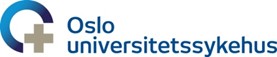 Dokumentasjon av litteratursøk for VBP Cellegiftbehandling - barnTil søk for VBP utfører vi søk i de basene som er beskrevet nedenfor, dette etter avtale med Klinisk Dokumentasjon Sykepleie (KDS) - DP Løsning Regional EPJ.  Vi søker i et begrenset antall databaser, de fleste er kilder for oppsummert forskning. I databasene som også inneholder enkeltstudier - PubMed/Medline og SveMed+: I PubMed/Medline vil vi ofte begrense søket til mulige systematiske oversikter/retningslinjer, og i SveMed+ vil vi gjerne begrense søket til artikler publisert i diverse nordiske sykepleietidsskrifter. 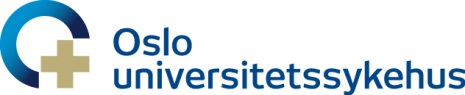 PICO-skjema VBP cellegiftbehandling barnVIPS Funksjonsområder (FO)VIPS Funksjonsområder (FO)VIPS Funksjonsområder (FO)VIPS Funksjonsområder (FO)VIPS Funksjonsområder (FO)VIPS Funksjonsområder (FO)1.Kommunikasjon6.Hud/Vev11.Psykososialt2.Kunnskap/Utvikling7.Aktivitet/ADL12.Åndelig/Kulturelt3.Respirasjon/Sirkulasjon8.Søvn/Hvile13.Sikkerhet4.Ernæring/Matinntak9.Smerte/Sanseinntrykk14.Sammensatt status5.Eliminasjon10.Seksualitet/ReproduksjonFODiagnoserICNPResultatmålICNPIntervensjonerICNP13Risiko for legemiddelbivirkning10037604Tilfredsstillende respons på legemiddel10028670Overvåke legemiddelbivirkning (2,4,5)10043884Undervise om legemiddelbivirkning (2,4,5)1004461413Legemiddelbivirkning10022626Tilfredsstillende respons på legemiddel10028670Overvåke legemiddelbivirkning (2,4,5)10043884Undervise om legemiddelbivirkning (2,4,5)10044614Håndtere legemiddelbivirkning (2,4,5)1002183713Risiko for blødning10017268Ingen blødning10028806Identifisere risiko for blødning10009696Overvåke vitale tegn (1,6)10032113Håndtere prøvetaking (1)100116393Svekket sirkulasjon10047136Tilfredsstillende sirkulasjon10028380Vurdere sirkulasjon10050193Overvåke vitale tegn (1,6)10032113VAR: Tidlig identifisering av kliniske tegn på forverring av helsetilstandenHåndtere prøvetaking (1)10011639Administrere blodtransfusjon10039311VAR: Klargjøring og tilkobling av trombocyttkonsentrat og gjennomføring av transfusjonVAR: Klargjøring og tilkobling av erytrocyttkonsentrat og gjennomføring av transfusjonHåndtere blødning1005069013Risiko for infeksjon10015133Ingen infeksjon10028945Vurdere infeksjonstegn og –symptomer (1,2,6)10044182Overvåke vitale tegn (1,6)10032113VAR: Tidlig identifisering av kliniske tegn på forverring av helsetilstandenSe NVP: Sepsis - akuttHåndtere prøvetaking (1)10011639Vurdere hud (1)10041126Vurdere sår (1)10030799Forebygge infeksjon (1)10036916Administrering av antibiotika100303833Feber10041539Kroppstemperatur innenfor normalområdet10027652Overvåke vitale tegn (1,6)10032113Håndtere feber (1,6)10041721Administrering av febernedsettende legemiddel (6)10037248Evaluere respons på temperaturregulering (1,6)
100071959Smerter10023130Tilfredshet med smertebehandling10040118Smertebehandling (1,2,5)
10011660Se NVP: Smerte - akutteSe NVP: Smerte – kronisk, kreft4Kvalme10000859Ingen kvalme10028984Håndtere kvalme (1)10043673Håndtere brekninger og oppkast (1)10046329Se NVP: Kvalme5Problem med nyrefunksjon10023169Tilfredsstillende nyrefunksjon10028490Vurdere urin (2)10050164Overvåke væskebalanse (2)10040852Måle væskeinntak (2)10039245Måle væskeproduksjon (2)
10039250Administrere væskebehandling (2)10039330Administrere elektrolyttbehandling (2)100393244Problematisk ernæringsstatus10025746Positiv ernæringsstatus10025002Vurdere ernæringsstatus (1,2,6)
10030660VAR: Kartlegging av ernæringsstatusHåndtere ernæringsstatus (1,2,6)10036013Fremme positiv ernæringsstatus (1,2,6)10050920VAR: Servering av matVAR: Spisehjelp til pasientHenvise til klinisk ernæring fysiolog (2)10046788Veie pasient10033323Undervise om kosthold10046533Vurdere svelgevne10050155Håndtere enteral ernæring (2)10031795VAR: Nedlegging av nasogastrisk ernæringssondeHåndtere parenteral ernæringsbehandling (2)10031908VAR: Skylling av sentralt venekateter (SVK)VAR: Stell av innstikkstedet ved sentralt venekateter (SVK)Blodsukker måling (4)10041212VAR: Blodsukkermåling5Diaré10000630Ingen diaré10040063Håndtere diaré (1,2)10043641Normal avføring10047250Se NVP: Diaré5Risiko for obstipasjon10015053Tilfredsstillende funksjon i mage-tarm10028016Forebygge obstipasjon (1)10046454Normal avføring10047250VAR: Kartlegging av risiko for obstipasjonVAR: Forebygging og behandling av obstipasjon5Obstipasjon10000567Tilfredsstillende funksjon i mage-tarm10028016Behandle obstipasjon (1,2)10044729Normal avføring10047250VAR: Forebygging og behandling av obstipasjon4Svekkede munnslimhinner10026967Tilfredsstillende munnslimhinner
10028488Rengjøre munnslimhinne (1,2,4,5)
10050626Assistere ved munnstell (1,2,4,5)10051435Undervise om munnstell (1,2,4,5)100381086Problem med hudkvalitet10001290Tilfredsstillende hudkvalitet10028501Vurdere hudkvalitet (1)10033922Implementere hudpleieregime (1)
10051367Sårstell (1)10033347Vedlikeholde hudkvalitet (1)100352938Problem med søvn
10027226Tilstrekkelig søvn10024930Vurdere søvn (1)10036764Se NVP: Søvnforstyrrelser7Nedsatt mobilitet10001219I stand til å mobilisere seg10028461Vurdere kroppsbevegelse (1)10050223Assistere ved mobilisering10036508Fremme fysisk mobilitet10037379Fremme bruk av hjelpemiddel til mobilisering1005210511Nedsatt evne til å håndtere legemiddelregime10022635I stand til å håndtere regime10001407Undervise om legemiddelhåndtering (1)
10040712VAR: Utdeling av per os-legemidler til barnAdministrering av legemiddel intravenøst (2)
10045836Cellegiftbehandling10044583Opprettholde intravenøstilgang (2)
10036577Håndtering av sentralt venekateter (2)10031724VAR: Skylling av sentralt venekateter (SVK)VAR: Stell av innstikkstedet ved sentralt venekateter (SVK)Administrering av legemiddel intramuskulært10045827Administrering av legemiddel- og væskeoppløsning100018042Behov for kunnskap10000837Adekvat kunnskap
10027112Undervise om behandlingsregime (1)10024625Undervise pårørende om behandlingsregime (1)10024656Undervise om sykdom (1)10024116Undervise om cellegiftbehandling (1)10046522Undervise om prosedyre (1)10044651Sørge for undervisningsmateriell (1)1002449311Problem med mestring10001120Tilfredsstillende mestring10022378Vurdere informasjonsbearbeiding (1)10050117Vurdere mestring (1)10002723Fremme tilfredsstillende mestring (1)10035936VAR: Forberedelse og samarbeid i forbindelse med praktiske prosedyrer: SpedbarnVAR: Forberedelse og samarbeid i forbindelse med praktiske prosedyrer: småbarnVAR: Forberedelse og samarbeid i forbindelse med praktiske prosedyrer: førskolebarnVAR: Forberedelse og samarbeid i forbindelse med praktiske prosedyrer: skolebarnVAR: Forberedelse og samarbeid i forbindelse med praktiske prosedyrer: ungdomLeketerapi (1)10039629Utskrivningsplanlegging10006016Sørge for pårørende veiledning om forventet problem (1)10026375Tilrettelegge for evne til å kommunisere følelser (1)10026616Sørge for emosjonell støtte (1)1002705111Risiko for situasjonsbetinget lav selvfølelse10015180Positiv selvfølelse10025751Vurdere selvfølelse10027079Sørge for emosjonell støtte (2)10027051Henvise til helsepersonell (2)10032567Implementere hårstell (2)1005176510Problem med seksuell atferd10001274Tilfredsstillende seksuell atferd
10028187Rådgivning om seksuell atferd (1)
10050661Henvise til helsepersonell1003256711Risiko for mestringsproblem hos pårørende10032364Tilfredsstillende pårørendeprosess10025232Støtte pårørende (1,7)10032844Tilfredsstillende mestring hos pårørende10034770Undervise pårørende om sykdom (1,7)10021719Undervise pårørende om behandlingsregime (1,7)10024656Støtte mestringsprosess hos pårørende (1,7)10032859Undervise pårørende om kostholdsregime (1,6,7)10026525Sørge for pårørende veiledning om forventet problem (1,6,7)10026375AVGRENSNING OG FORMÅLAVGRENSNING OG FORMÅL1Overordnede mål for VP: Gi barnet som får cellegift forberedelse, informasjon og behandling, slik at det opplever mestring og trygghet i hverdagen. Gi foreldrene informasjon og støtte, slik at de opplever mestring og trygghet.Hvordan forebygge, oppdage og lindre bivirkninger av cellegifter hos barn.2Hvem gjelder VP for (populasjon, pasient): Barn og ungdom som får behandling med cytostatika – som oftest barn og ungdom med kreft. Foreldrene er også sykepleiens målgruppe.3Navn, tittel og arbeidssted på medlemmer av arbeidsgruppen som har utarbeidet VP-en: 2021 oppdatert litteratursøk og overført til ICNP:Lisa Beate Johansen Prosjektleder – Veiledende behandlingsplaner, Helse Nord, erfaring fra barneavdeling.Annika Brandal, sykepleier SSHF, innleie HSØ. Solveig Dybvik Solbraa, Fagutviklingssykepleier St.Olavs hospital, Barne-og ungdomsklinikken, Barn kreft-og blodsykdommer.2015:Steinunn E. Egeland, klinisk spesialist, kreftsykepleier, fagutviklingssykepleier avdeling for Barn med kreft, Arbeidet med barn med kreft i 35 år (Se litteratur ref. nr. 5)Ann Cecilie Mørk, Pediatrisk sykepleier og Fagutviklingssykepleier arbeidet med barn Med kreft i 20 år. (Se litteratur ref. nr. 6)Mona I. Sandlie, Pediatrisk sykepleier, arbeidet med barn med kreft i 19 årElna H. Larsen, Pediatrisk sykepleier, arbeidet med barn med kreft i 19 år. Masterstud.Karin Sylte Hammeren, Pediatrisk sykepleier, arbeidet med barn med kreft i 18 år. Sistnevnte har erfaring fra Lillehammer med å lage og bruke VBP.INVOLVERING AV INTERESSENTERINVOLVERING AV INTERESSENTER4Synspunkter og preferanser fra målgruppen som VP-en gjelder for:   2015:Litteratursøk gjort, også på kvalitative studier som omhandler barn og ungdoms erfaringerResurspersonene har lang erfaring med pasientgruppen.METODISK NØYAKTIGHETMETODISK NØYAKTIGHET5Systematiske metoder ble benyttet for å søke etter kunnskapsgrunnlaget: 2021: Søket er gjennomført av bibliotekar i OUS. 2015: Systematisk søk etter PICO med bibliotekar etter relevant litteratur. Vi søker i et begrenset antall databaser, de fleste er kilder for oppsummert forskning. I databasene som også inneholder enkeltstudier – PubMd/Medline og SveMed+: Vi søker først og fremst etter systematiske oversikter og /eller etter artikler publisert i diverse nordiske sykepleietidskrifter.6Kriterier for utvelgelse av kunnskapsgrunnlaget er: 2021: Valgt fra toppen av kunnskapspyramiden.2015: Artiklene ble lest, evaluert og diskutert av arbeidsgruppen. Tiltakene er skrevet også ut fra konsensus i gruppen av meget erfarne sykepleiere.7Det fremgår tydelig hvordan anbefalingene henger sammen med kunnskapsgrunnlaget: 2021: Referanser bak intervensjonene.2015:Forordninger som er støttet av forsking i litteratur er henvist til i parantes ved tiltakene og finnes i referanselisten i Vancouverstil. Det er også henvist til prosedyrer i e-håndbok.* Definisjon på Ommaya-reservoir funnet på nettsidene til Memorial Sloan Kettering Hospital, New York: An Ommaya reservoir is a quarter-sized, soft, plastic, dome-shaped device that is placed under the scalp. The reservoir is connected to a catheter (thin, flexible tube) that is placed into your brain (see Figure 1).8Styrker og svakheter ved kunnskapsgrunnlaget:2021: Planen er oppdatert og overført til ICNP i forvaltning i to RHF (Helse Nord og Helse Sør-Øst), sammen med sykepleier fra klinikk i Helse Midt. Svakhet: Savner ICNP intervensjon rettet mot søsken, kun familie.2015: Styrker: Mange av tiltakene er hentet fra prosedyrer i e-håndbok, hvor flere er kunnskapsbaserte.Vi har begrenset litteratursøket til 5 siste år. Tiltakene og forordningene er skrevet av sykepleiere med lang erfaring med aktuell pasientgruppe og som har laget generelle veiledende pleieplaner før. To av sykepleierne har skrevet kapitler i bøker om barn med kreft.9VP er blitt vurdert internt/eksternt av relevante fagressurser (tittel, navn, arbeidssted):  2021:Arbeidsgruppe spesialist barn, Helseplattformen: Berit HilmoMarit Lise HaugbergHege ForsbergÅshild Kubban LarsenElse Monsås RødsethMerethe NorliLena Kjelsli Hagen2015: Har vært på høring og gjennomgått på Workshop 14.14.15 KDS representanter som var tilstede var: Trine Stavseth DP KDS representant Kvinne barneklinikkenTone Mjanger, barnepost 2Mona Irene Wensaas og Ingvild Røysland, Nyfødt intensiv RHJulie D- Eliassen og Hanne Fredrikke Elisabeth Wangen, Nyfødt UKristin Hallerud, Avansert hjemmesykehusElin Martinsen, GeilomoSilje Helen Krabbe og Espen Helvig barnekirurgisk Dorthe Bach Rach, GynekologiskHelene Rakstad-Larsen, Gynekologisk*2 Alette Glesaaen, fagsykepleier Hudavdelingen, RH, OUS gav råd vedrørende sår hudVi har sett på følgende VBP: Kreftbehandling – Medikamentell, OUS og VBP Barn – onkologi SSHFVurdert av KDS-gruppen OUS (fagfellevurdering).Mangler høring av lege og brukere.ANSVARANSVAR10Tidsplan og ansvarlige personer for oppdatering av VP-en er: Oppdateres innen 3 år. Problemstilling  Hvordan kan sykepleieren forebygge og behandle bivirkninger av cytostatika, som kvalme, oppkast, munnsår, infeksjon, dårlig ernæring, obstipasjon og smerte?  Tilleggskommentar Spesielle problemstillinger: bleieutslett pga toksiske stoffer som skilles ut i urinen, åndelig nød og eksistensielle spørsmål, kommunikasjon med foreldre,  opplevelse av egen kreftsykdom VBP dekker ikke følgende: Håndtering av cytostatika avfall eller palliativ behandling i terminalstadiet Bibliotekar som utførte søket: Hilde Iren Flaatten, spesialbibliotekar UiO: Universitetsbiblioteket. Medisinsk bibliotek, Rikshospitalet Kontaktperson/avd. Eva Mari Vestre evave@ous-hf.no  Dato for søk: 11.03.2020 – 21.03.2020 Navn VBP Cellegiftbehandling- Barn  Database/ressurs: Fagprosedyrer som er lokalt utviklet og godkjent i de enkelte helseforetak (på nettsiden til Helsebiblioteket) Søkehistorie: Sett gjennom liste under kreft Treff: Cellegiftbehandling – infeksjonsforebyggende råd til lavrisikopasienter https://www.helsebiblioteket.no/fagprosedyrer/ferdige/cellegiftbehandlinginfeksjonsforebyggende-rad-til-lavrisikopasienter Smaksforandringer ved medikamentell kreftbehandling - kjemoterapi, immunterapi eller antistoffer (2017) https://www.helsebiblioteket.no/fagprosedyrer/ferdige/smaksforandringer-vedmedikamentell-kreftbehandling-kjemoterapi-immunterapi-eller-antistoffer Utgåtte: Obstipasjon hos pasienter som får antiemetika og kjemoterapi – forebygging og behandling (2017) https://www.helsebiblioteket.no/fagprosedyrer/ferdige/obstipasjon-hospasienter-som-far-antiemetika-og-kjemoterapi-forebygging-og-behandling Psykososial støtte for ungdom og unge voksne med kreft (2016)  https://www.helsebiblioteket.no/fagprosedyrer/ferdige/Psykososialst%C3%B8tte-for-ungdom-og-unge-voksne-med-kreft Håndtering av bivirkninger i slimhinnene som følge av strålebehandling mot øre-nese-hals-regionen (2011)  e-håndbok OUS https://www.helsebiblioteket.no/fagprosedyrer/ferdige/handtering-avbivirkninger-i-slimhinnene-som-folge-av-stralebehandling-mot-ore-nese-halsregionen Medikamentell kreftbehandling og soleksponering (2015) https://www.helsebiblioteket.no/fagprosedyrer/ferdige/medikamentellkreftbehandling-og-soleksponering Kreftsår – sårstell – topikal behandling (2014) https://www.helsebiblioteket.no/fagprosedyrer/ferdige/kreftsar-sarstell-topikalbehandling  Kjølehette – bruk for å forhindre håravfall ved kjemoterapi (2015) https://www.helsebiblioteket.no/fagprosedyrer/ferdige/kjolehette-bruk-for-aforhindre-haravfall-ved-kjemoterapi  Kreft – temperaturmåling hos nøytropene pasienter (2014) https://www.helsebiblioteket.no/fagprosedyrer/ferdige/kreft-temperaturmalinghos-noytropene-pasienter Kommentar: Flere utgåtte fagprosedyrer som tar for seg bivirkinger av cytostatikabehandling, men ikke spesielt rett mot barn.  Mulig noe er relevant for barn også, avhengig av barnets alder? Database/ressurs: VAR HEALTHCARE (tidligere PPS - Praktiske prosedyrer i sykepleietjenesten) Søkehistorie: Dere ser selv i E-håndboka -> Kunnskapskilder > VAR Treff: Database/ressurs: Nasjonale retningslinjer fra Helsedirektoratet Søkehistorie: Sett gjennom liste (+ evt «nye under arbeid») Treff: Kreft hos barn – pakkeforløp https://www.helsedirektoratet.no/pakkeforlop/kreft-hos-barn  Kreft hos barn – handlingsprogram – nasjonal faglig retningslinje (10.01.2017) https://www.helsedirektoratet.no/retningslinjer/kreft-hos-barnhandlingsprogram Database/ressurs: Folkehelseinstituttet - rapporter og trykksaker Søkehistorie: Søkeord: cellegift, cytostatika, kjemoterapi, kreftbehandling Treff: Usikkert om trening har effekt for barn som er under behandling for kreft. Cochrane: Kort oppsummert (2017) https://www.fhi.no/publ/2017/usikkert-om-trening-har-effekt-for-barn-som-erunder-behandling-for-kreft.-/ Database/ressurs: Helsebibliotekets retningslinjebase Søkehistorie: Sett gjennom emnegruppene «barn og unge»  Treff:Pediatriveiledere Fra Norsk barnelegeforening  https://www.helsebiblioteket.no/pediatriveiledere  kapitler med ulik oppdateringsdato: 9.6 Cytostatikabehandling (2017) https://bit.ly/2THAt1u   9.14 Kvalmebehandling (2016) https://bit.ly/2IIn7M9  Cytostatika, feilmedisinering (2012) https://bit.ly/3aLSWzY  Cytostatika, bivirkninger (2013) https://bit.ly/2TU9Zcd  Akutte onkologiske tilstander (2013) https://bit.ly/2Q1CXFS  ------------------------------------------------------------------------------------------- Kreft hos barn Oncolex 2016 http://oncolex.no/Home/Barn.aspx  Pårørendeveileder – nasjonal veileder – Helsedirektoratet 2017 https://www.helsedirektoratet.no/veiledere/parorendeveileder Kommentar: Kun valgt ut de retningslinjene som er spesielt til barn Database/ressurs: NICE Guidance (UK) Søkehistorie: Chemotherapy children  - 16 treff siste 3 år Treff: Sepsis: recognition, diagnosis and early management NICE guideline [NG51]Published date: July 2016 Last updated: September 2017 https://www.nice.org.uk/guidance/ng51  Database/ressurs: Socialstyrelsen (Sve) - Nationella riktlinjer  Søkehistorie: Sett gjennom liste Treff: Ingen relevante Database/ressurs: Sundhedsstyrelsen, Nationale kliniske retningslinjer (DK) Søkehistorie: Sett gjennom listen Nationale Kliniske Retningslinjer  Treff: Ingen relevante Database/ressurs: Center for kliniske retningslinjer (DK) Søkehistorie: Søkeord: børn, kræft Treff:UNDERVEJS: Etablering af partnerskab med forældre til børn med behov for intensiv neonatal eller pædiatrisk sygepleje ud fra principper for familiecentreret omsorg. https://bit.ly/39JWz9w  Vurdering af smerteintensitet ved akutte smerter hos børn fra 28 dage – 18 år https://cfkr.dk/retningslinjer/godkendte-retningslinjer/smerter-ogsanseindtryk/vurdering-af-smerteintensi/ Klinisk retningslinje for pleje og håndtering af centralt venekateter herunder kateter indført i subclavia/femoralis, longline og navlevenekateter hos børn under to år https://cfkr.dk/retningslinjer/godkendte-retningslinjer/hud-og-slimhinder/klinisk-retningslinje-for-pleje-og-haandtering-af-centralt-venekateterto-aar/ Klinisk retningslinje for smertevurdering af neonatale børn https://cfkr.dk/retningslinjer/godkendte-retningslinjer/smerter-og-sanseindtryk/klinisk-retningslinje-for-smertevurdering-af-neonatale-boern/  Kommentar: 16 treff på Retningslinjer om kreftbehandling (søkeord: kræft). Ingen av disse omhandler barn/ungdom under 18 år. Database/ressurs: Nursing Reference Center  Søkehistorie: Søk 1: TI ( chemotherapy OR antineoplastic OR cytotoxic OR cancer* OR neoplasm* ) AND TI ( child* OR young OR teen* OR adolescen* OR infant* OR pediatric OR paediatric )  Avgrenset søket til Quick Lessons, Evidence Based Care Sheets, Skills og Patient Handouts 28 treff søk 2:  TX ( diaper* or nappy or napkin* or dermatitis ) AND TI ( neoplasm* OR cancer* OR oncolog* OR leukemia* OR leukaemia* OR sarcoma* )  5 treff, derav 1 mulig relevant Treff:For å få fulltekstlenkene til å virke: det kan være nødvendig å kopiere og lime inn lenkene inn i nettleserens adressefelt (URL-feltet), istedet for bare å klikke på dem.  Schub TB. Parent/Family Teaching: Chemotherapy-Induced Ototoxicity in Pediatric Patients with Cancer -- Interactive. Ipswich, Massachusetts: EBSCO Publishing; 2019. http://search.ebscohost.com/login.aspx?direct=true&db=nup&AN=T911454&site =nup-live&scope=site  Mennella HDA-B, Engelke ZRM. Parent/Family Teaching: Chemotherapy-Induced Ototoxicity in Pediatric Patients with Cancer. Ipswich, Massachusetts: EBSCO Publishing; 2019. http://search.ebscohost.com/login.aspx?direct=true&db=nup&AN=T903377&site =nup-live&scope=site  Discharge Instructions for Chemotherapy -- Child. EBSCO Publishing; 2019. http://search.ebscohost.com/login.aspx?direct=true&db=nup&AN=2010368559& site=nup-live&scope=site  Schub TB, Heering HRC. Nausea and Vomiting: Managing in Children with Cancer. Ipswich, Massachusetts: EBSCO Publishing; 2018. http://search.ebscohost.com/login.aspx?direct=true&db=nup&AN=T707268&site =nup-live&scope=site  Schub TB. Nausea and Vomiting: Managing in Children with Cancer -- Interactive. Ipswich, Massachusetts: EBSCO Publishing; 2018. http://search.ebscohost.com/login.aspx?direct=true&db=nup&AN=T912667&site =nup-live&scope=site  Pilgrim JRBM, Marcel CB. Cancer in Children: Nutrition. Ipswich, Massachusetts: EBSCO Publishing; 2018. http://search.ebscohost.com/login.aspx?direct=true&db=nup&AN=T707814&site =nup-live&scope=site  Mennella HDA-B, Karakashian ARB. Nausea and Vomiting: Managing in Children with Cancer. Ipswich, Massachusetts: EBSCO Publishing; 2018. http://search.ebscohost.com/login.aspx?direct=true&db=nup&AN=T707267&site =nup-live&scope=site  Karakashian ARB, Mennella HDA-B. Support Needs of Parents of Children with Cancer. Ipswich, Massachusetts: EBSCO Publishing; 2018. http://search.ebscohost.com/login.aspx?direct=true&db=nup&AN=T700878&site =nup-live&scope=site  Holle MRBO, March PP. Childhood Cancer: Nursing Implications. Ipswich, Massachusetts: EBSCO Publishing; 2018. http://search.ebscohost.com/login.aspx?direct=true&db=nup&AN=T705117&site =nup-live&scope=site  Engelke ZRM. Parent Teaching: Children Undergoing Chemotherapy. Ipswich, Massachusetts: EBSCO Publishing; 2018. http://search.ebscohost.com/login.aspx?direct=true&db=nup&AN=T707202&site =nup-live&scope=site  Schub TB. Parent Teaching: Long-Term Effects of Chemotherapy in Children -- Interactive. Ipswich, Massachusetts: EBSCO Publishing; 2017. http://search.ebscohost.com/login.aspx?direct=true&db=nup&AN=T910951&site =nup-live&scope=site  Parlikar U. Childhood Cancers: Long-Term Effects of Treatment. EBSCO Publishing; 2017. http://search.ebscohost.com/login.aspx?direct=true&db=nup&AN=2009806017& site=nup-live&scope=site  Parlikar U. How Childhood Cancers Differ From Adult Cancers. EBSCO Publishing; 2017. http://search.ebscohost.com/login.aspx?direct=true&db=nup&AN=2009858556& site=nup-live&scope=site  Engelke ZRM. Parent Teaching: Long-Term Effects of Chemotherapy in Children. Ipswich, Massachusetts: EBSCO Publishing; 2017. http://search.ebscohost.com/login.aspx?direct=true&db=nup&AN=T707195&site =nup-live&scope=site  Stahl RJ. When Your Child Has Cancer: Dealing With the Diagnosis. EBSCO Publishing. http://search.ebscohost.com/login.aspx?direct=true&db=nup&AN=2010217903& site=nup-live&scope=site  Caple CRBM, Balderrama DRM. Chemotherapy in Cancer Patients: Managing Dermatological Effects. Ipswich, Massachusetts: EBSCO Publishing; 2017. https://bit.ly/397uwzD  Database/ressurs: UpToDate Søkehistorie: Sett under contents – pediatrics – pediatric-oncology diaper dermatitis Treff: https://www.uptodate.com/contents/table-of-contents/pediatrics/pediatriconcology se under seksjonen: Complications of cancer and its therapy Diaper dermatitis https://www.uptodate.com/contents/5795 Database/ressurs: Best Practice Søkehistorie: Søkeord: chemotherapy induced sett under gruppe: pediatrics Treff: Oral mucositis – primary prevention https://bestpractice.bmj.com/topics/en-gb/1135/prevention https://bestpractice.bmj.com/topics/en-gb/1135 Assessment of neutropenia https://bestpractice.bmj.com/topics/en-gb/893 Kommentar: Ikke spesielt barn Database/ressurs: Children’s Oncology Group - guidelines Treff:Guidelines on Chemotherapy-induced Nausea and Vomiting in Pediatric Cancer Patients https://bit.ly/2Ua7l3i Guideline for the Management of Clostridium Difficile Infection in Children and Adolescents With Cancer and Pediatric Hematopoietic Stem-Cell Transplantation Recipients https://bit.ly/39bbKY0 Guideline for the management of fatigue in children and adolescents with cancer and in pediatric recipients of hematopoietic stem-cell transplants https://bit.ly/39f4oTk Guideline for the Management of Fever and Neutropenia in Children with Cancer and/or Undergoing Hematopoietic Stem-Cell Transplantation https://bit.ly/2UwC4X8 Guideline for the Prevention of Oral and Oropharyngeal Mucositis in Children receiving Treatment for Cancer or undergoing Haematopoietic Stem Cell Transplantation https://bit.ly/3bg3yav Guidelines for Management of Venous Thromboembolism: Treatment of Pediatric Venous Thromboembolism https://bit.ly/2QFFHJn Database/ressurs: The Cochrane Library   (delbasene Cochrane Reviews, Clinical Answers) The Cochrane Library   (delbasene Cochrane Reviews, Clinical Answers) Søkehistorie: 	#1 	MeSH descriptor: [Antineoplastic Agents] explode all trees 	 	#2 	MeSH descriptor: [Cytostatic Agents] this term only 	#1 	MeSH descriptor: [Antineoplastic Agents] explode all trees 	 	#2 	MeSH descriptor: [Cytostatic Agents] this term only #3 	(chemotherap* or cytostatic* or cytotoxic or antineoplastic or "cancer therapy"): ti,ab,kw  	#4 	#1 OR #2 OR #3 85970 #5 	(child* or adolescen* or toddler* or preschool* or pediatric or paediatric or infant* or newborn* or neonat* or baby or babies):ti,ab,kw   	#6 	MeSH descriptor: [Child] explode all trees 	#7 	MeSH descriptor: [Adolescent] this term only 	 	#8 	#5 OR #6 OR #7  	#9 	#4 AND #8 with Cochrane Library publication date Between Jan 2015 and 	Apr 2020, in Cochrane Reviews, Clinical Answers 	 	#10 	MeSH descriptor: [Vomiting] this term only 	 #3 	(chemotherap* or cytostatic* or cytotoxic or antineoplastic or "cancer therapy"): ti,ab,kw  	#4 	#1 OR #2 OR #3 85970 #5 	(child* or adolescen* or toddler* or preschool* or pediatric or paediatric or infant* or newborn* or neonat* or baby or babies):ti,ab,kw   	#6 	MeSH descriptor: [Child] explode all trees 	#7 	MeSH descriptor: [Adolescent] this term only 	 	#8 	#5 OR #6 OR #7  	#9 	#4 AND #8 with Cochrane Library publication date Between Jan 2015 and 	Apr 2020, in Cochrane Reviews, Clinical Answers 	 	#10 	MeSH descriptor: [Vomiting] this term only 	 #11 MeSH descriptor: [Nausea] this term only #12 MeSH descriptor: [Mucositis] this term only 	 #13 MeSH descriptor: [Mouth Diseases] explode all trees 	 #14 MeSH descriptor: [Malnutrition] explode all trees 	 #15 MeSH descriptor: [Infections] explode all trees  #16 MeSH descriptor: [Constipation] explode all trees 	 #17 MeSH descriptor: [Cancer Pain] this term only  #18 MeSH descriptor: [Candidiasis] explode all trees 	 #19 (vomit* or nausea or emesis or mouth ulcer* or mucositis or candidias* or malnutrition* or nutrition* or constipat* or pain or infection* or "side effect*"):ti,ab,kw  	 #20 	{OR #10-#19} 	 	#21 	MeSH descriptor: [Neoplasms] explode all trees 	 #22 	(cancer* OR neoplasm* OR malign* OR leukemi* OR leukaemia* OR sarcom*):ti,ab,kw  	 #23 	#21 OR #22 	 	#24 	#20 AND #23 	 #25 	#8 AND #24 with Cochrane Library publication date Between Jan 2015 and Apr 2020, in Cochrane Reviews, Clinical Answers 	#26 	#9 OR #25 	145 Eget søk på bleieutslett: 	#1 	MeSH descriptor: [Diaper Rash] this term only or malnutrition* or nutrition* or constipat* or pain or infection* or "side effect*"):ti,ab,kw  	 #20 	{OR #10-#19} 	 	#21 	MeSH descriptor: [Neoplasms] explode all trees 	 #22 	(cancer* OR neoplasm* OR malign* OR leukemi* OR leukaemia* OR sarcom*):ti,ab,kw  	 #23 	#21 OR #22 	 	#24 	#20 AND #23 	 #25 	#8 AND #24 with Cochrane Library publication date Between Jan 2015 and Apr 2020, in Cochrane Reviews, Clinical Answers 	#26 	#9 OR #25 	145 Eget søk på bleieutslett: 	#1 	MeSH descriptor: [Diaper Rash] this term only #2 (diaper* or nappy or napkin*):ti  #3 #1 OR #2 	 #4 (neonat* OR baby OR babies OR infant* OR newborn*):ti,ab,kw  	#5 	#3 AND #4 with Cochrane Library publication date Between Jan 2015 and Apr 2020, in Trials, Clinical Answers 	(48 treff) valgt ut publiserte artikler (ikke trials protokoller) 	#5 	#3 AND #4 with Cochrane Library publication date Between Jan 2015 and Apr 2020, in Trials, Clinical Answers 	(48 treff) valgt ut publiserte artikler (ikke trials protokoller) Treff: Se dokument over utvalgte referanser Se dokument over utvalgte referanser Database/ressurs: PubMed Søkehistorie: (chemotherap* or cytostatic* or cytotoxic or antineoplastic) AND (nursing or nurse's or nurse or nurses or jsubsetn OR "Psychiatry and Psychology Category"[Mesh] OR psychology[sh] OR Patient Care Management[mesh] OR Qualitative Research[mesh] OR "Patient Education as Topic"[Mesh] OR "Quality of Life"[Mesh]) AND (systematic[sb]) AND (Danish[lang] OR English[lang] OR Norwegian[lang] OR Swedish[lang]) AND (child* or adolescen* or toddler* or preschool* or pediatric or paediatric) Avgrenset 2015 – dato (nursing diagnosis or nursing assessment or evidence based nursing) and (chemotherap* or cytostatic* or cytotoxic or antineoplastic) AND (cancer or neoplasms or leukemia) and (child* or adolescen* or toddler* or preschool* or pediatric or paediatric) and review Avgrenset 2015 – dato Treff: 75, 37 Se dokument over utvalgte referanser Database/ressurs: Cinahl Søkehistorie: S20 	S7 AND S19 Limiters - Published Date: 20150101-20200431; Peer Reviewed S19 	S8 OR S9 OR S10 OR S11 OR S12 OR S13 OR S14 OR S15 OR S16 OR S17 OR S18 S18 	(MH "Leukopenia+") or (MH "Sepsis") or (MH "Infection+") or TI (leukopenia OR neutropeni* OR sepsis OR infection*) S17 	(MH "Nausea and Vomiting+") or (MH "Constipation") OR TI (nausea OR vomit* OR constipat* OR obstipat*) S16 	(MH "Malnutrition") OR (MH "Child Nutrition Disorders+") OR TI (malnutrition OR undernourish* OR malnourish*) S15 	(MH "Adolescent Nutrition") OR (MH "Child Nutrition") OR TI (nutr* OR feed* OR food* OR eat*) S14 	( (MH "Professional-Family Relations") OR (MH "Professional-Patient Relations+") OR (MH "Nurse-Patient Relations") OR (MH "Physician-Patient Relations") ) OR TI ( nurse* famil* or nurse* parent* ) S13 	(MH "Qualitative Studies+") or TI (qualitative or "focus group" or experience*) S12 	(MH "Central Venous Catheters+") or TI (cvk OR clabsi OR "central venous") S11 	(MH "Mouth Care+") or (MH "Mucositis+") or TI (mouth or oral) S10 	TI (chemotherapy-induced OR "side effect*" OR "adverse effect*") S9 	(MH "Diapers") or TI (diaper* or nappy or napkin* or dermatitis) S8 	(MH "Holistic Nursing") OR (MH "Spiritual Care") OR TI (holistic* OR spiritual* OR existential*) S7 	S5 AND S6 S6 	(MH "Oncologic Nursing+") OR (MH "Pediatric Oncology Nursing") OR TI nurs* OR AB nurs* S5 	S1 OR S4 S4 	S2 AND S3 S3 	(MH "Adolescence+") OR (MH "Child+") OR TI (child* OR youth OR kid* OR adolescen* OR teenager* OR teens OR preschooler* OR toddler* OR infant* OR teenager* OR teens OR preschooler* OR toddler* OR infant* OR neonat* OR baby OR babies) S2 	(MH "Neoplasms+") OR neoplasm* OR cancer* OR oncolog* OR leukemia* OR leukaemia* OR sarcoma* S1 	(MH "Childhood Neoplasms") utvidet søk på bleidermatitt: S 9 (MH "Diapers") OR ( (diaper* or nappy or napkin* or dermatitis) )   neonat* OR baby OR babies) OR AB (child* OR youth OR kid* OR adolescen* Treff: Se dokument over utvalgte referanser Database/ressurs: Svemed+ Søkehistorie: 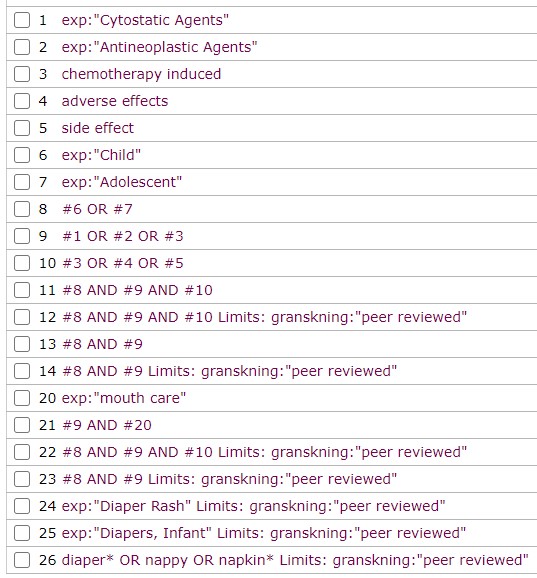 Treff: Se dokument over utvalgte referanser PICO-skjema nr: 1  til VBP: Cytostatika BarnPICO-skjema nr: 1  til VBP: Cytostatika BarnPICO-skjema nr: 1  til VBP: Cytostatika BarnPICO-skjema nr: 1  til VBP: Cytostatika BarnPICO-skjema nr: 1  til VBP: Cytostatika BarnPICO-skjema nr: 1  til VBP: Cytostatika BarnPICO-skjema nr: 1  til VBP: Cytostatika BarnProblemstilling formuleres som et presist spørsmål. Spørsmålet skal bestå av følgende deler:Problemstilling formuleres som et presist spørsmål. Spørsmålet skal bestå av følgende deler:Problemstilling formuleres som et presist spørsmål. Spørsmålet skal bestå av følgende deler:Problemstilling formuleres som et presist spørsmål. Spørsmålet skal bestå av følgende deler:Problemstilling formuleres som et presist spørsmål. Spørsmålet skal bestå av følgende deler:Problemstilling formuleres som et presist spørsmål. Spørsmålet skal bestå av følgende deler:Problemstilling formuleres som et presist spørsmål. Spørsmålet skal bestå av følgende deler:Patient/problemHvilke pasienter/tilstand/sykdom dreier det seg om?Patient/problemHvilke pasienter/tilstand/sykdom dreier det seg om?InterventionHvilken intervensjon/eksposisjon dreier det seg om?InterventionHvilken intervensjon/eksposisjon dreier det seg om?ComparisonHva sammenlignes intervensjonen med?ComparisonHva sammenlignes intervensjonen med?OutcomeHvilke resultat/effekt er av interesse?Fullstendig spørsmål: Hvordan kan sykepleieren forebygge og behandle bivirkninger av cytostatika, som kvalme, oppkast, munnsår, infeksjon, dårlig ernæring, obstipasjon og smerte?Fullstendig spørsmål: Hvordan kan sykepleieren forebygge og behandle bivirkninger av cytostatika, som kvalme, oppkast, munnsår, infeksjon, dårlig ernæring, obstipasjon og smerte?Fullstendig spørsmål: Hvordan kan sykepleieren forebygge og behandle bivirkninger av cytostatika, som kvalme, oppkast, munnsår, infeksjon, dårlig ernæring, obstipasjon og smerte?Fullstendig spørsmål: Hvordan kan sykepleieren forebygge og behandle bivirkninger av cytostatika, som kvalme, oppkast, munnsår, infeksjon, dårlig ernæring, obstipasjon og smerte?Fullstendig spørsmål: Hvordan kan sykepleieren forebygge og behandle bivirkninger av cytostatika, som kvalme, oppkast, munnsår, infeksjon, dårlig ernæring, obstipasjon og smerte?Fullstendig spørsmål: Hvordan kan sykepleieren forebygge og behandle bivirkninger av cytostatika, som kvalme, oppkast, munnsår, infeksjon, dårlig ernæring, obstipasjon og smerte?Fullstendig spørsmål: Hvordan kan sykepleieren forebygge og behandle bivirkninger av cytostatika, som kvalme, oppkast, munnsår, infeksjon, dårlig ernæring, obstipasjon og smerte?Hva slags type spørsmål er dette? Hva slags type spørsmål er dette? Hva slags type spørsmål er dette? Hva slags type spørsmål er dette? Hva slags type spørsmål er dette? Er det aktuelt med søk i Lovdata etter relevante lover og forskrifter?JaNeiEr det aktuelt med søk i Lovdata etter relevante lover og forskrifter?JaNeiDiagnosePrognoseEtiologi Effekt av tiltakEtiologi Effekt av tiltakErfaringerErfaringerEr det aktuelt med søk i Lovdata etter relevante lover og forskrifter?JaNeiEr det aktuelt med søk i Lovdata etter relevante lover og forskrifter?JaNeiHvilke søkeord er aktuelle for å dekke problemstillingen?Bruk engelske ord, og pass på å få med alle synonymer. Del opp søkeordene etter hva som gjelder/beskriver pasienten, intervensjonen/eksposisjonen, sammenligningen og utfallet.Hvilke søkeord er aktuelle for å dekke problemstillingen?Bruk engelske ord, og pass på å få med alle synonymer. Del opp søkeordene etter hva som gjelder/beskriver pasienten, intervensjonen/eksposisjonen, sammenligningen og utfallet.Hvilke søkeord er aktuelle for å dekke problemstillingen?Bruk engelske ord, og pass på å få med alle synonymer. Del opp søkeordene etter hva som gjelder/beskriver pasienten, intervensjonen/eksposisjonen, sammenligningen og utfallet.Hvilke søkeord er aktuelle for å dekke problemstillingen?Bruk engelske ord, og pass på å få med alle synonymer. Del opp søkeordene etter hva som gjelder/beskriver pasienten, intervensjonen/eksposisjonen, sammenligningen og utfallet.Hvilke søkeord er aktuelle for å dekke problemstillingen?Bruk engelske ord, og pass på å få med alle synonymer. Del opp søkeordene etter hva som gjelder/beskriver pasienten, intervensjonen/eksposisjonen, sammenligningen og utfallet.Hvilke søkeord er aktuelle for å dekke problemstillingen?Bruk engelske ord, og pass på å få med alle synonymer. Del opp søkeordene etter hva som gjelder/beskriver pasienten, intervensjonen/eksposisjonen, sammenligningen og utfallet.Hvilke søkeord er aktuelle for å dekke problemstillingen?Bruk engelske ord, og pass på å få med alle synonymer. Del opp søkeordene etter hva som gjelder/beskriver pasienten, intervensjonen/eksposisjonen, sammenligningen og utfallet.PPerson/pasient/problemPPerson/pasient/problemIIntervensjon/eksposisjonIIntervensjon/eksposisjonCEvt. sammenligningCEvt. sammenligningOResultat/utfallChild / Pediatric1-18 yearsCancer/ Neoplasm ChemotherapyCytostatic agentsCytotoxic drugsAntineoplastic agentsChild / Pediatric1-18 yearsCancer/ Neoplasm ChemotherapyCytostatic agentsCytotoxic drugsAntineoplastic agentsPreventing and treating side effects such as nausea, vomiting, mouthsoars, pain, infecions, malnutrition and constipationNursing care and inteventionsChildrens and adolecents experience of cancer treatmentConversations about existencial and spiritual needsPreventing and treating side effects such as nausea, vomiting, mouthsoars, pain, infecions, malnutrition and constipationNursing care and inteventionsChildrens and adolecents experience of cancer treatmentConversations about existencial and spiritual needsPrevention and coping side effects